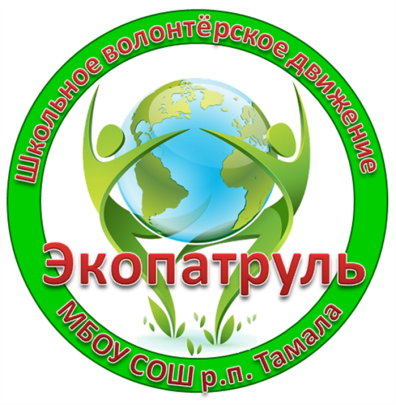 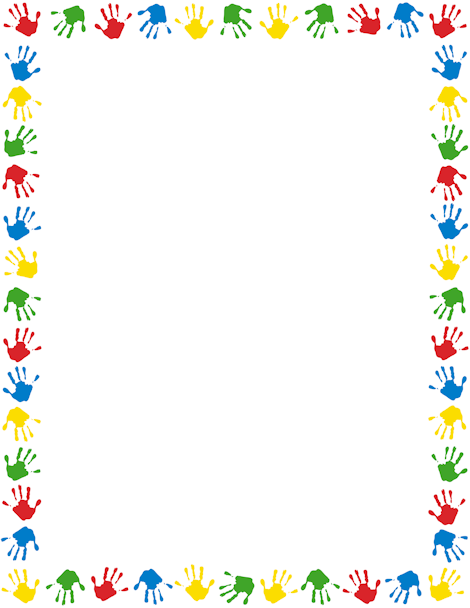 Бокарева Оля10 - аБеликова  Елизавета10 –аЛагутина Полина10-аКотова Алёна10-аНоскова Анастасия10-бОськина Софья10-бЧайникова Анастасия11Матвеев Максим11Аравина Татьяна11Дергунова Алёна11Наянова Наталья11Сидорова Алина11Кагаков Илья11Шалагаева Дарья11Долженкова Мария11Кузенкова Анастасия11Саченков Андрей11Узбеков Илья11Горлова Екатерина6 - аКривова Алёна6 – аЕгорова Диана6 – аАсеева Юлия6 – аАгапова Лиза6 – аКохан Дима6 – аСергеева Татьяна6 – аКиселев Дима6 – аЛагутина Милена6 – аДуванова Алина6 – аСаютина Настя6 - бМихайлина Алиса6 - бКовригова Оксана6 - бМалиновкинаВиктория6 - бКострюкова Даша6 - бЕремин Никита6 - вХохлова Полина6 - вПашина Полина7 – бТолокольникова Лера8 - аВасильева Маша8 - аКотельников Саша8 - аПриходько Марина8 - аХохлов Матвей8 - аХохлова Мария8 - аЭпова Дарья8 - аАфонасова Елизавета8 - аСедаков Никита8 - аКовалева Екатерина8 - бВетрянщикова Ольга8 - бАсанов Салим9 - бБаженов Сергей9 - бПетрянин Сергей9- б